Company Name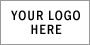 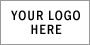 Recent diagnostic test(s) have revealed that I/we believe you would benefit from [insert clinical intervention, e.g., oxygen, CPAP, etc.].  Below is a list all of the [insert intervention, e.g., oxygen/CPAP/BiPAP] vendors within a ____km radius where you can purchase this equipment/service.LOCAL VENDORS (IN ALPHABETICAL ORDER)LOCAL VENDORS (IN ALPHABETICAL ORDER)LOCAL VENDORS (IN ALPHABETICAL ORDER)LOCAL VENDORS (IN ALPHABETICAL ORDER)LOCAL VENDORS (IN ALPHABETICAL ORDER)LOCAL VENDORS (IN ALPHABETICAL ORDER)LOCAL VENDORS (IN ALPHABETICAL ORDER) Company Name:Address:      Address:      Address:      Phone:    Company Name:Address:      Address:      Address:      Phone:    Company Name:Address:      Address:      Address:      Phone:    Company Name:Address:      Address:      Address:      Phone:    Company Name:Address:      Address:      Address:      Phone:    Company Name:Address:      Address:      Address:      Phone:    CONFLICT OF INTEREST DISCLOSURECONFLICT OF INTEREST DISCLOSURECONFLICT OF INTEREST DISCLOSURECONFLICT OF INTEREST DISCLOSURECONFLICT OF INTEREST DISCLOSURECONFLICT OF INTEREST DISCLOSURECONFLICT OF INTEREST DISCLOSUREPlease be aware of a perceived/conflict of interest, in that [fully describe details of the perceived/conflict of interest, for example: [COMPANY NAME] leases space to / has an agreement with [VENDOR NAME], and employees of [COMPANY NAME] may also work at [VENDOR NAME]. Additionally, the remuneration of certain [COMPANY NAME] employees is directly related to the number of clients who purchase equipment from [VENDOR NAME]]. Please note that there are other vendors available to you. Local ones are listed alphabetically above. You are not required to deal with [VENDOR NAME].  You have the right to deal with any company you prefer, and your treatment by [COMPANY NAME] will not suffer or change in any manner.Please be aware of a perceived/conflict of interest, in that [fully describe details of the perceived/conflict of interest, for example: [COMPANY NAME] leases space to / has an agreement with [VENDOR NAME], and employees of [COMPANY NAME] may also work at [VENDOR NAME]. Additionally, the remuneration of certain [COMPANY NAME] employees is directly related to the number of clients who purchase equipment from [VENDOR NAME]]. Please note that there are other vendors available to you. Local ones are listed alphabetically above. You are not required to deal with [VENDOR NAME].  You have the right to deal with any company you prefer, and your treatment by [COMPANY NAME] will not suffer or change in any manner.Please be aware of a perceived/conflict of interest, in that [fully describe details of the perceived/conflict of interest, for example: [COMPANY NAME] leases space to / has an agreement with [VENDOR NAME], and employees of [COMPANY NAME] may also work at [VENDOR NAME]. Additionally, the remuneration of certain [COMPANY NAME] employees is directly related to the number of clients who purchase equipment from [VENDOR NAME]]. Please note that there are other vendors available to you. Local ones are listed alphabetically above. You are not required to deal with [VENDOR NAME].  You have the right to deal with any company you prefer, and your treatment by [COMPANY NAME] will not suffer or change in any manner.Please be aware of a perceived/conflict of interest, in that [fully describe details of the perceived/conflict of interest, for example: [COMPANY NAME] leases space to / has an agreement with [VENDOR NAME], and employees of [COMPANY NAME] may also work at [VENDOR NAME]. Additionally, the remuneration of certain [COMPANY NAME] employees is directly related to the number of clients who purchase equipment from [VENDOR NAME]]. Please note that there are other vendors available to you. Local ones are listed alphabetically above. You are not required to deal with [VENDOR NAME].  You have the right to deal with any company you prefer, and your treatment by [COMPANY NAME] will not suffer or change in any manner.Please be aware of a perceived/conflict of interest, in that [fully describe details of the perceived/conflict of interest, for example: [COMPANY NAME] leases space to / has an agreement with [VENDOR NAME], and employees of [COMPANY NAME] may also work at [VENDOR NAME]. Additionally, the remuneration of certain [COMPANY NAME] employees is directly related to the number of clients who purchase equipment from [VENDOR NAME]]. Please note that there are other vendors available to you. Local ones are listed alphabetically above. You are not required to deal with [VENDOR NAME].  You have the right to deal with any company you prefer, and your treatment by [COMPANY NAME] will not suffer or change in any manner.Please be aware of a perceived/conflict of interest, in that [fully describe details of the perceived/conflict of interest, for example: [COMPANY NAME] leases space to / has an agreement with [VENDOR NAME], and employees of [COMPANY NAME] may also work at [VENDOR NAME]. Additionally, the remuneration of certain [COMPANY NAME] employees is directly related to the number of clients who purchase equipment from [VENDOR NAME]]. Please note that there are other vendors available to you. Local ones are listed alphabetically above. You are not required to deal with [VENDOR NAME].  You have the right to deal with any company you prefer, and your treatment by [COMPANY NAME] will not suffer or change in any manner.Please be aware of a perceived/conflict of interest, in that [fully describe details of the perceived/conflict of interest, for example: [COMPANY NAME] leases space to / has an agreement with [VENDOR NAME], and employees of [COMPANY NAME] may also work at [VENDOR NAME]. Additionally, the remuneration of certain [COMPANY NAME] employees is directly related to the number of clients who purchase equipment from [VENDOR NAME]]. Please note that there are other vendors available to you. Local ones are listed alphabetically above. You are not required to deal with [VENDOR NAME].  You have the right to deal with any company you prefer, and your treatment by [COMPANY NAME] will not suffer or change in any manner.SignaturesSignaturesSignaturesSignaturesSignaturesSignaturesSignatures	I   have read and understand the above statements, and clarified any questions with the staff of the [COMPANY NAME].	I have been informed that I may be eligible for a subsidy by a third party, e.g., Assistive Devices Program, Veterans Affairs, private insurers, etc.	I   have read and understand the above statements, and clarified any questions with the staff of the [COMPANY NAME].	I have been informed that I may be eligible for a subsidy by a third party, e.g., Assistive Devices Program, Veterans Affairs, private insurers, etc.	I   have read and understand the above statements, and clarified any questions with the staff of the [COMPANY NAME].	I have been informed that I may be eligible for a subsidy by a third party, e.g., Assistive Devices Program, Veterans Affairs, private insurers, etc.	I   have read and understand the above statements, and clarified any questions with the staff of the [COMPANY NAME].	I have been informed that I may be eligible for a subsidy by a third party, e.g., Assistive Devices Program, Veterans Affairs, private insurers, etc.	I   have read and understand the above statements, and clarified any questions with the staff of the [COMPANY NAME].	I have been informed that I may be eligible for a subsidy by a third party, e.g., Assistive Devices Program, Veterans Affairs, private insurers, etc.	I   have read and understand the above statements, and clarified any questions with the staff of the [COMPANY NAME].	I have been informed that I may be eligible for a subsidy by a third party, e.g., Assistive Devices Program, Veterans Affairs, private insurers, etc.	I   have read and understand the above statements, and clarified any questions with the staff of the [COMPANY NAME].	I have been informed that I may be eligible for a subsidy by a third party, e.g., Assistive Devices Program, Veterans Affairs, private insurers, etc.Patient/Substitute Name PRINTED:Patient/Substitute Name PRINTED:Date:Patient/SubstituteSIGNATURE:Patient/SubstituteSIGNATURE:Employee Signature:Employee Signature:Date: